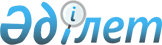 Об организации общественных оплачиваемых работ в 2013 году
					
			Утративший силу
			
			
		
					Постановление акимата Курчумского района Восточно-Казахстанской области от 19 февраля 2013 года № 2793. Зарегистрировано Департаментом юстиции Восточно-Казахстанской области 06 марта 2013 года № 2904. Прекращено действие по истечении срока, на который постановление было принято (письмо аппарата акима Курчумского района от 14 января 2014 года № 01-05/4501)      Сноска. Прекращено действие по истечении срока, на который постановление было принято (письмо аппарата акима Курчумского района от 14.01.2014 № 01-05/4501).      Примечание РЦПИ.

      В тексте документа сохранена пунктуация и орфография оригинала.       

На основании подпункта 13) пункта 1 статьи 31 Закона Республики Казахстан от 23 января 2001 года «О местном государственном управлении и самоуправлении в Республике Казахстан», подпункта 5) статьи 7, статьи 20 Закона Республики Казахстан от 23 января 2001 года «О занятости населения», Правил организации и финансирования общественных работ, утвержденных постановлением Правительства Республики Казахстан от 19 июня 2001 года № 836 «О мерах по реализации Закона Республики Казахстан от 23 января 2001 года «О занятости населения», в целях расширения системы государственных гарантий и для поддержки различных групп населения, испытывающих затруднение в трудоустройстве, акимат Курчумского района ПОСТАНОВЛЯЕТ:



      1. Утвердить прилагаемый перечень организаций, в которых будут проводиться общественные оплачиваемые работы в 2013 году, виды, объемы, источники финансирования и конкретные условия общественных работ согласно приложению.



      2. Утвердить участникам заработную плату в размере минимальной заработной платы установленной на 2013 год.



      3. Рекомендовать руководителям организации предоставлять отдельным категориям работников (женщинам, имеющим несовершеннолетних детей, многодетным матерям, инвалидам, работникам не достигшим 18 летнего возраста) возможность работать неполный рабочий день, а также применять гибкие формы организации рабочего времени с учетом особенностей условий труда соответствующей категории и в соответствии с трудовым законодательством Республики Казахстан.



      4. Контроль за исполнением настоящего постановления возложить на заместителя акима района Калелова М. Ж.



      5. Настоящее постановление вводится в действие по истечении десяти календарных дней после дня его первого официального опубликования.      Аким Курчумского района                         А. Сеитов

Приложение

к постановлению акимата

Курчумского района

№ 2793 от 19 февраля 2013 года Перечень организации, в которых будут проводиться

общественные оплачиваемые работы в 2013 году, виды, объемы,

источники финансирования и конкретные условия общественных

работ      Конкретные условия общественных работ:

      Продолжительность рабочей недели составляет 5 дней с двумя выходными, восьмичасовой рабочий день, обеденный перерыв 1 час.

      Оплата труда осуществляется за фактически отработанное время, отраженное в табеле учета рабочего времени в зависимости от количества, качества и сложности выполненных работ путем перечисления на лицевые счета безработных. Инструктаж по охране труда и технике безопасности, обеспечение специальной одеждой, инструментом и оборудованием, социальные отчисления, выплата социального пособия по временной нетрудоспособности, возмещение вреда, причиненного увечьем или иным повреждением здоровья, производятся в соответствии с законодательством Республики Казахстан.

      Условия общественных работ для отдельных категорий работников (женщинам, имеющим несовершеннолетних детей, многодетным матерям, инвалидам, работникам не достигшим 18 летнего возраста) определяются с учетом особенностей условий труда соответствующей категории и предусматриваются трудовыми договорами, заключаемыми между работниками и работодателями в соответствии с трудовым законодательством Республики Казахстан.
					© 2012. РГП на ПХВ «Институт законодательства и правовой информации Республики Казахстан» Министерства юстиции Республики Казахстан
				№ п/пНаименование предприятия, организацииВиды общественных работОбъем выполняемых работСпрос (количество человек)Предложение  (выделенное количество работников)Источник финансирования12345671Государственное учреждение «Аппарат акима Курчумского сельского округа Курчумского района Восточно-Казахстанской области»Оказание помощи в проведении работ по санитарной очистке и благоустройству населенных пунктовРабота по санитарной очистке и благоустройству в 3 селах9797Бюджет Курчумского района1Государственное учреждение «Аппарат акима Курчумского сельского округа Курчумского района Восточно-Казахстанской области»Оказание помощи в работе по уточнению похозяйственных книг145 похозяйственных книг9797Бюджет Курчумского района1Государственное учреждение «Аппарат акима Курчумского сельского округа Курчумского района Восточно-Казахстанской области»Оказание помощи в обеспечении населенных пунктов арычной водой для полива огородов9797Бюджет Курчумского района1Государственное учреждение «Аппарат акима Курчумского сельского округа Курчумского района Восточно-Казахстанской области»Оказание помощи в проведении работ общественных участковых комиссий по назначению социальных пособий5 - 10 документов9797Бюджет Курчумского района1Государственное учреждение «Аппарат акима Курчумского сельского округа Курчумского района Восточно-Казахстанской области»Оказание помощи в проведении работ с населением по благоустройству, в сборе налогов9797Бюджет Курчумского района2Государственное учреждение «Аппарат акима Сарыоленского сельского округа Курчумского района Восточно-Казахстанской области»Оказание помощи в проведении работ по санитарной очистке и благоустройству населенных пунктовРабота по санитарной очистке и благоустройству в 3 селах2020Бюджет Курчумского района2Государственное учреждение «Аппарат акима Сарыоленского сельского округа Курчумского района Восточно-Казахстанской области»Оказание помощи в работе по уточнению похозяйственных книг32 похозяйственных книг2020Бюджет Курчумского района2Государственное учреждение «Аппарат акима Сарыоленского сельского округа Курчумского района Восточно-Казахстанской области»Оказание помощи в проведении работ общественных участковых комиссий по назначению социальных пособий5 - 10 документов2020Бюджет Курчумского района2Государственное учреждение «Аппарат акима Сарыоленского сельского округа Курчумского района Восточно-Казахстанской области»Оказание помощи в проведении работ с населением по благоустройству, в сборе налогов2020Бюджет Курчумского района3Государственное учреждение «Аппарат акима Калгутинского сельского округа Курчумского района Восточно-Казахстанской области»Оказание помощи в проведении работ по санитарной очистке и благоустройству населенных пунктовРабота по санитарной очистке и благоустройству1515Бюджет Курчумского района3Государственное учреждение «Аппарат акима Калгутинского сельского округа Курчумского района Восточно-Казахстанской области»Оказание помощи в работе по уточнению похозяйственных книг18 похозяйственных книг1515Бюджет Курчумского района3Государственное учреждение «Аппарат акима Калгутинского сельского округа Курчумского района Восточно-Казахстанской области»Оказание помощи в проведении работ общественных участковых комиссий по назначению социальных пособий5 - 10 документов1515Бюджет Курчумского района3Государственное учреждение «Аппарат акима Калгутинского сельского округа Курчумского района Восточно-Казахстанской области»Оказание помощи в проведении работ с населением по благоустройству, в сборе налогов1515Бюджет Курчумского района4Государственное учреждение «Аппарат акима Маралдинского сельского округа Курчумского района Восточно-Казахстанской области»Оказание помощи в проведении работ по санитарной очистке и благоустройству населенных пунктовРабота по санитарной очистке и благоустройству2020Бюджет Курчумского района4Государственное учреждение «Аппарат акима Маралдинского сельского округа Курчумского района Восточно-Казахстанской области»Оказание помощи в работе по уточнению похозяйственных книг19 похозяйственных книг2020Бюджет Курчумского района4Государственное учреждение «Аппарат акима Маралдинского сельского округа Курчумского района Восточно-Казахстанской области»Оказание помощи в проведении работ общественных участковых комиссий по назначению социальных пособий5 - 10 документов2020Бюджет Курчумского района4Государственное учреждение «Аппарат акима Маралдинского сельского округа Курчумского района Восточно-Казахстанской области»Оказание помощи в проведении работ с населением по благоустройству, в сборе налогов2020Бюджет Курчумского района5Государственное учреждение «Аппарат акима Абайского сельского округа Курчумского района Восточно-Казахстанской области»Оказание помощи в проведении работ по санитарной очистке и благоустройству населенных пунктовРабота по санитарной очистке и благоустройству2020Бюджет Курчумского района5Государственное учреждение «Аппарат акима Абайского сельского округа Курчумского района Восточно-Казахстанской области»Оказание помощи в работе по уточнению похозяйственных книг21 похозяйственной книги2020Бюджет Курчумского района5Государственное учреждение «Аппарат акима Абайского сельского округа Курчумского района Восточно-Казахстанской области»Оказание помощи в проведении работ общественных участковых комиссий по назначению социальных пособий5 - 10 документов2020Бюджет Курчумского района5Государственное учреждение «Аппарат акима Абайского сельского округа Курчумского района Восточно-Казахстанской области»Оказание помощи в проведении работ с населением по благоустройству, в сборе налогов2020Бюджет Курчумского района6Государственное учреждение «Аппарат акима Куйганского сельского округа Курчумского района Восточно-Казахстанской области»Оказание помощи в проведении работ по санитарной очистке и благоустройству населенных пунктовРабота по санитарной очистке и благоустройству1616Бюджет Курчумского района6Государственное учреждение «Аппарат акима Куйганского сельского округа Курчумского района Восточно-Казахстанской области»Оказание помощи в работе по уточнению похозяйственных книг21 похозяйственной книги1616Бюджет Курчумского района6Государственное учреждение «Аппарат акима Куйганского сельского округа Курчумского района Восточно-Казахстанской области»Оказание помощи в проведении работ общественных участковых комиссий по назначению социальных пособий5 - 10 документов1616Бюджет Курчумского района6Государственное учреждение «Аппарат акима Куйганского сельского округа Курчумского района Восточно-Казахстанской области»Оказание помощи в проведении работ с населением по благоустройству, в сборе налогов1616Бюджет Курчумского района7Государственное учреждение «Аппарат акима Балыкшинского сельского округа Курчумского района Восточно-Казахстанской области»Оказание помощи в проведении работ по санитарной очистке и благоустройству населенных пунктовРабота по санитарной очистке и благоустройству1010Бюджет Курчумского района7Государственное учреждение «Аппарат акима Балыкшинского сельского округа Курчумского района Восточно-Казахстанской области»Оказание помощи в работе по уточнению похозяйственных книг21 похозяйственной книги1010Бюджет Курчумского района7Государственное учреждение «Аппарат акима Балыкшинского сельского округа Курчумского района Восточно-Казахстанской области»Оказание помощи в проведении работ общественных участковых комиссий по назначению социальных пособий5 - 10 документов1010Бюджет Курчумского района7Государственное учреждение «Аппарат акима Балыкшинского сельского округа Курчумского района Восточно-Казахстанской области»Оказание помощи в проведении работ с населением по благоустройству, в сборе налогов1010Бюджет Курчумского района8Государственное учреждение «Аппарат акима Теректинского сельского округа Курчумского района Восточно-Казахстанской области»Оказание помощи в проведении работ по санитарной очистке и благоустройству населенных пунктовРабота по санитарной очистке и благоустройству6767Бюджет Курчумского района8Государственное учреждение «Аппарат акима Теректинского сельского округа Курчумского района Восточно-Казахстанской области»Оказание помощи в работе по уточнению похозяйственных книг65 похозяйственных книг6767Бюджет Курчумского района8Государственное учреждение «Аппарат акима Теректинского сельского округа Курчумского района Восточно-Казахстанской области»Оказание помощи в проведении работ общественных участковых комиссий по назначению социальных пособий5 - 10 документов6767Бюджет Курчумского района8Государственное учреждение «Аппарат акима Теректинского сельского округа Курчумского района Восточно-Казахстанской области»Оказание помощи в проведении работ с населением по благоустройству, в сборе налогов6767Бюджет Курчумского района9Государственное учреждение «Аппарат акима Бурановского сельского округа Курчумского района Восточно-Казахстанской области»Оказание помощи в проведении работ по санитарной очистке и благоустройству населенных пунктовРабота по санитарной очистке и благоустройству2525Бюджет Курчумского района9Государственное учреждение «Аппарат акима Бурановского сельского округа Курчумского района Восточно-Казахстанской области»Оказание помощи в работе по уточнению похозяйственных книг32 похозяйственных книг2525Бюджет Курчумского района9Государственное учреждение «Аппарат акима Бурановского сельского округа Курчумского района Восточно-Казахстанской области»Оказание помощи в проведении работ общественных участковых комиссий по назначению социальных пособий5 - 10 документов2525Бюджет Курчумского района9Государственное учреждение «Аппарат акима Бурановского сельского округа Курчумского района Восточно-Казахстанской области»Оказание помощи в проведении работ с населением по благоустройству, в сборе налогов2525Бюджет Курчумского района10Государственное учреждение «Аппарат акима Калжырского сельского округа Курчумского района Восточно-Казахстанской области»Оказание помощи в проведении работ по санитарной очистке и благоустройству населенных пунктовРабота по санитарной очистке и благоустройству2525Бюджет Курчумского района10Государственное учреждение «Аппарат акима Калжырского сельского округа Курчумского района Восточно-Казахстанской области»Оказание помощи в работе по уточнению похозяйственных книг29 похозяйственных книг2525Бюджет Курчумского района10Государственное учреждение «Аппарат акима Калжырского сельского округа Курчумского района Восточно-Казахстанской области»Оказание помощи в проведении работ общественных участковых комиссий по назначению социальных пособий5 - 10 документов2525Бюджет Курчумского района10Государственное учреждение «Аппарат акима Калжырского сельского округа Курчумского района Восточно-Казахстанской области»Оказание помощи в проведении работ с населением по благоустройству, в сборе налогов2525Бюджет Курчумского района11Государственное учреждение «Аппарат акима Акбулакского сельского округа Курчумского района Восточно-Казахстанской области»Оказание помощи в проведении работ по санитарной очистке и благоустройству населенных пунктовРабота по санитарной очистке и благоустройству1212Бюджет Курчумского района11Государственное учреждение «Аппарат акима Акбулакского сельского округа Курчумского района Восточно-Казахстанской области»Оказание помощи в работе по уточнению похозяйственных книг16 похозяйственных книг1212Бюджет Курчумского района11Государственное учреждение «Аппарат акима Акбулакского сельского округа Курчумского района Восточно-Казахстанской области»Оказание помощи в проведении работ общественных участковых комиссий по назначению социальных пособий5 - 10 документов1212Бюджет Курчумского района11Государственное учреждение «Аппарат акима Акбулакского сельского округа Курчумского района Восточно-Казахстанской области»Оказание помощи в проведении работ с населением по благоустройству, в сборе налогов1212Бюджет Курчумского района12Государственное учреждение «Аппарат акима Тоскаинского сельского округа Курчумского района Восточно-Казахстанской области»Оказание помощи в проведении работ по санитарной очистке и благоустройству населенных пунктовРабота по санитарной очистке и благоустройству1212Бюджет Курчумского района12Государственное учреждение «Аппарат акима Тоскаинского сельского округа Курчумского района Восточно-Казахстанской области»Оказание помощи в работе по уточнению похозяйственных книг19 похозяйственных книг1212Бюджет Курчумского района12Государственное учреждение «Аппарат акима Тоскаинского сельского округа Курчумского района Восточно-Казахстанской области»Оказание помощи в проведении работ общественных участковых комиссий по назначению социальных пособий5 - 10 документов1212Бюджет Курчумского района12Государственное учреждение «Аппарат акима Тоскаинского сельского округа Курчумского района Восточно-Казахстанской области»Оказание помощи в проведении работ с населением по благоустройству, в сборе налогов1212Бюджет Курчумского района13Коммунальное государственное учреждение «Курчумская средняя школа № 4 им. Н. Островского»Оказание помощи по проведению текущего ремонта школ, по уходу за пришкольным участкомПроведение текущего ремонта в школе55Бюджет Курчумского района14Коммунальное государственное учреждение «Курчумская средняя школа № 1 им. Ю. Гагарина»Оказание помощи по проведению текущего ремонта школ, по уходу за пришкольным участкомПроведение текущего ремонта в школе44Бюджет Курчумского района15Коммунальное государственное учреждение «Курчумская гимназия № 3»Оказание помощи по проведению текущего ремонта школ, по уходу за пришкольным участкомПроведение текущего ремонта в школе22Бюджет Курчумского района16Коммунальное государственное учреждение «Курчумская средняя школа № 5»Оказание помощи по проведению текущего ремонта школ, по уходу за пришкольным участкомПроведение текущего ремонта в школе22Бюджет Курчумского района17Коммунальное государственное учреждение «Теректинская средняя школа № 1»Оказание помощи по проведению текущего ремонта школ, по уходу за пришкольным участкомПроведение текущего ремонта в школе44Бюджет Курчумского района18Коммунальное государственное учреждение «Сарыоленская средняя школа им. Ш. Уалиханова»Оказание помощи по проведению текущего ремонта школ, по уходу за пришкольным участкомПроведение текущего ремонта в школе66Бюджет Курчумского района19Коммунальное государственное учреждение «Барак батырская основная средняя школа»Оказание помощи по проведению текущего ремонта школ, по уходу за пришкольным участкомПроведение текущего ремонта в школе44Бюджет Курчумского района20Коммунальное государственное учреждение «Кистау-Курчумская основная средняя школа»Оказание помощи по проведению текущего ремонта школ, по уходу за пришкольным участкомПроведение текущего ремонта в школе33Бюджет Курчумского района21Коммунальное государственное учреждение «Бирликская основная средняя школа»Оказание помощи по проведению текущего ремонта школ, по уходу за пришкольным участкомПроведение текущего ремонта в школе33Бюджет Курчумского района22Коммунальное государственное учреждение «Топтерекская основная средняя школа»Оказание помощи по проведению текущего ремонта школ, по уходу за пришкольным участкомПроведение текущего ремонта в школе22Бюджет Курчумского района23Коммунальное государственное учреждение «Койтасская средняя школа»Оказание помощи по проведению текущего ремонта школ, по уходу за пришкольным участкомПроведение текущего ремонта в школе33Бюджет Курчумского района24Коммунальное государственное учреждение «Жанаауылская основная средняя школа»Оказание помощи по проведению текущего ремонта школ, по уходу за пришкольным участкомПроведение текущего ремонта в школе22Бюджет Курчумского района25Коммунальное государственное учреждение «Теректыбулакская средняя школа»Оказание помощи по проведению текущего ремонта школ, по уходу за пришкольным участкомПроведение текущего ремонта в школе66Бюджет Курчумского района26Коммунальное государственное учреждение «Кайындинская средняя школа»Оказание помощи по проведению текущего ремонта школ, по уходу за пришкольным участкомПроведение текущего ремонта в школе44Бюджет Курчумского района27Коммунальное государственное учреждение «Алгабасская средняя школа»Оказание помощи по проведению текущего ремонта школ, по уходу за пришкольным участкомПроведение текущего ремонта в школе44Бюджет Курчумского района28Коммунальное государственное учреждение «Каратогайская средняя школа»Оказание помощи по проведению текущего ремонта школ, по уходу за пришкольным участкомПроведение текущего ремонта в школе44Бюджет Курчумского района29Коммунальное государственное учреждение «Бурабайская средняя школа»Оказание помощи по проведению текущего ремонта школ, по уходу за пришкольным участкомПроведение текущего ремонта в школе33Бюджет Курчумского района30Коммунальное государственное учреждение «Калжырская средняя школа»Оказание помощи по проведению текущего ремонта школ, по уходу за пришкольным участкомПроведение текущего ремонта в школе44Бюджет Курчумского района31Государственное учреждение «Аппарат акима Курчумского района Восточно-Казахстанской области»Оказание помощи в работе с архивными документами, доставка корреспонденции10 - 20 документов,5 - 10 документов55Бюджет Курчумского района32Государственное учреждение «Отдел культуры и развития языков Курчумского района Восточно-Казахстанской области»Оказание помощи по ремонту домов культурТекущий ремонт домов культур в селах1515Бюджет Курчумского района33Коммунальное государственное учреждение «Центр занятости» акимата Курчумского района Восточно-Казахстанской области (по согласованию)Оказание помощи в работе с архивными документами, доставка корреспонденции10 - 20 документов,5 - 10 документов33Бюджет Курчумского района34Государственное учреждение «Отдел внутренней политики Курчумского района Восточно-Казахстанской области»Оказание помощи в работе с архивными документами, доставка корреспонденции10 - 20 документов,5 - 10 документов44Бюджет Курчумского района35Государственное учреждение «Отдел экономики и бюджетного планирования Курчумского района Восточно-Казахстанской области»Оказание помощи в работе с архивными документами, доставка корреспонденции10 - 20 документов,5 - 10 документов33Бюджет Курчумского района36Государственное учреждение «Отдел земельных отношений Курчумского района Восточно-Казахстанской области»Оказание помощи в работе с архивными документами, доставка корреспонденции10 - 20 документов,5 - 10 документов33Бюджет Курчумского района37Государственное учреждение «Отдел жилищно-коммунального хозяйства, пассажирского транспорта и автомобильных дорог Курчумского района Восточно-Казахстанской области»Оказание помощи в работе с архивными документами, доставка корреспонденции10 - 20 документов,5 - 10 документов22Бюджет Курчумского района38Государственное учреждение «Отдел архитектуры, градостроительства и строительства Курчумского района Восточно-Казахстанской области»Оказание помощи в работе с архивными документами, доставка корреспонденции10 - 20 документов,5 - 10 документов22Бюджет Курчумского района39Государственное учреждение «Отдел предпринимательства Курчумского района Восточно-Казахстанской области»Оказание помощи в работе с архивными документами, доставка корреспонденции10 - 20 документов,5 - 10 документов22Бюджет Курчумского района40Государственное учреждение «Отдел сельского хозяйства и ветеринарии Курчумского района Восточно-Казахстанской области»Оказание помощи в работе с архивными документами, доставка корреспонденции10 - 20 документов,5 - 10 документов33Бюджет Курчумского района41Комитет по контролю и социальной защите Министерства труда и социальной защиты населения Республики Казахстан государственный инспектор по ВКО (по согласованию)Оказание помощи в работе с архивными документами, доставка корреспонденции10 - 20 документов,5 - 10 документов22Бюджет Курчумского района42Государственное учреждение «Отдел образования Курчумского района Восточно-Казахстанской области»Работа с архивными документами, доставка корреспонденции10 - 20 документов,5 - 10 документов44Бюджет Курчумского района43Филиал «Курчумский территориальный отдел Департамента по исполнению судебных актов Восточно-Казахстанской области Комитета по исполнению судебных актов Министерства юстиции Республики Казахстан» (по согласованию)Оказание помощи в работе с архивными документами, доставка корреспонденции10 - 20 документов,5 - 10 документов22Бюджет Курчумского района44Уголовно-исполнительная инспекция Курчумского района Департамента уголовно-исполнительной системы по Восточно-Казахстанской области (по согласованию)Оказание помощи в работе с архивными документами, доставка корреспонденции10 - 20 документов,5 - 10 документов22Бюджет Курчумского района45Коммунальное государственное казенное предприятие «Дом детского творчества» Курчумского района Восточно-Казахстанской области (по согласованию)Оказание помощи в работе с архивными документами, доставка корреспонденции10 - 20 документов,5 - 10 документов22Бюджет Курчумского района46Коммунальное государственное казенное предприятие «Балдәурен» на праве оперативного управления Курчумского районного акиматаОказание помощи в текущем ремонте и санитарной очистке, благоустройстве лагеря отдыхаПроведение текущего ремонта в лагере отдыха33Бюджет Курчумского района47Коммунальное государственное казенное предприятие детский сад «Болашақ»Оказание помощи в текущем ремонте и санитарной очистке, благоустройстве детского садаПроведение текущего ремонта в детском саду22Бюджет Курчумского района48Коммунальное государственное казенное предприятие «Курчумская детская музыкальная школа» Курчумского района Восточно-Казахстанской области (по согласованию)Оказание помощи в работе с архивными документами, доставка корреспонденции10 - 20 документов,5 - 10 документов22Бюджет Курчумского района49Государственное учреждение «Налоговое управление по Курчумскому району Налогового департамента по Восточно-Казахстанской области Налогового комитета Министерства финансов Республики Казахстан» (по согласованию)Оказание помощи в работе с архивными документами, доставка корреспонденции10 - 20 документов,5 - 10 документов66Бюджет Курчумского района50Государственное учреждение «Управление юстиции Курчумского района Департамента юстиции Восточно-Казахстанской области Министерства юстиции Республики Казахстан» (по согласованию)Оказание помощи в работе с архивными документами, доставка корреспонденции10 - 20 документов,5 - 10 документов44Бюджет Курчумского района51Государственное учреждение «Отдел по делам обороны Курчумского района Восточно-Казахстанской области» Министерства обороны Республики Казахстан (по согласованию)Оказание помощи в работе с архивными документами, доставка корреспонденции10 - 20 документов,5 - 10 документов44Бюджет Курчумского района52Курчумский районный суд Восточно-Казахстанской области (по согласованию)Оказание помощи в работе с архивными документами, доставка корреспонденции10 - 20 документов,5 - 10 документов33Бюджет Курчумского района53Курчумское районное отделение Восточно-Казахстанского областного филиала «Государственный центр по выплате пенсий» республиканского казенного предприятия Министерства труда и социальной защиты населения (по согласованию)Оказание помощи в работе с архивными документами, доставка корреспонденции10 - 20 документов,5 - 10 документов55Бюджет Курчумского района54Государственное учреждение «Департамент статистики Восточно-Казахстанской области» управление статистики Курчумского района (по согласованию)Оказание помощи в работе с архивными документами, доставка корреспонденции10 - 20 документов,5 - 10 документов22Бюджет Курчумского района55Государственное учреждение «Государственный архив Курчумского района Восточно-Казахстанской области Республики Казахстан (по согласованию)Оказание помощи в работе с архивными документами, доставка корреспонденции10 - 20 документов,5 - 10 документов33Бюджет Курчумского района56Курчумский районный филиал Восточно-Казахстанской области общественное объединение Народно-Демократическая партия «Нур-Отан» (по согласованию)Оказание помощи в работе с архивными документами, доставка корреспонденции10 - 20 документов,5 - 10 документов55Бюджет Курчумского района и работодатель57Государственное учреждение «Курчумская районная территориальная инспекция комитета государственной инспекции в аргопромышленном комплексе Министерства сельского хозяйства Республики Казахстан» (по согласованию)Оказание помощи в работе с архивными документами, доставка корреспонденции10 - 20 документов,5 - 10 документов22Бюджет Курчумского района58Восточно-Казахстанский областной филиал Республиканского государственного предприятия на праве хозяйственного ведения «Республиканская ветеринарная лаборатория» Комитета государственной инспекции в агропромышленном комплексе МСХ РК Курчумская районная ветеринарная лаборатория (по согласованию)Оказание помощи в работе с архивными документами, доставка корреспонденции10 - 20 документов,5 - 10 документов22Бюджет Курчумского района59Курчумское районное земельно- кадастровое бюро-филиал Восточно-Казахстанского дочернего государственного предприятия ГосНПЦзем на праве хозяйственного ведения (по согласованию)Оказание помощи в работе с архивными документами, доставка корреспонденции10 - 20 документов,5 - 10 документов22Бюджет Курчумского района60Государственное учреждение «Отдел финансов Курчумского района Восточно-Казахстанской области»Оказание помощи в работе с архивными документами, доставка корреспонденции10 - 20 документов,5 - 10 документов22Бюджет Курчумского района61Государственное учреждение «Отдел внутренних дел Курчумского района» департамента внутренних дел Восточно-Казахстанской области Министерства внутренних дел Республики Казахстан (по согласованию)Оказание помощи в работе с архивными документами, доставка корреспонденции10 - 20 документов,5 - 10 документов33Бюджет Курчумского района62Курчумский филиал республиканского государственного казенного предприятия «Центр недвижимости по Восточно-Казахстанской области» комитета регистрационной службы Министерства юстиции Республики Казахстан (по согласованию)Оказание помощи в работе с архивными документами, доставка корреспонденции10 - 20 документов,5 - 10 документов22Бюджет Курчумского района63Курчумская районная прокуратура (по согласованию)Оказание помощи в работе с архивными документами, доставка корреспонденции10 - 20 документов,5 - 10 документов22Бюджет Курчумского района64Государственное учреждение «Отдел занятости и социальных программ Курчумского района Восточно-Казахстанской области»Оказание помощи в работе с архивными документами, доставка корреспонденции10 - 20 документов,5 - 10 документов88Бюджет Курчумского района65Филиал Восточно- Казахстанской областной инспектуры по сортоиспытанию сельскохозяйственных культур Министерства сельского хозяйства Республики Казахстан Курчумская государственная сортоиспытательная станция (по согласованию)Оказание помощи в проведении работ по текущему и капитальному ремонтуРабота по текущему ремонту и сезонные работы в сельском хозяйстве88Бюджет Курчумского района66Пожарная часть № 40 ГУ «Служба пожаротушения и аварийно-спасательных работ» Департамента чрезвычайных ситуаций ВКО (по согласованию)Оказание помощи в работе с архивными документами, доставка корреспонденции10 - 20 документов,5 - 10 документов11Бюджет Курчумского района67Отдел по чрезвычайным ситуациям Курчумского района Департамента по чрезвычайным ситуациям ВКООказание помощи в работе с архивными документами, доставка корреспонденции10 - 20 документов,5 - 10 документов11Бюджет Курчумского района68Государственное коммунальное предприятие акимата Курчумского района «Курчум»Оказание помощи в проведении работ по санитарной очистке и благоустройству населенных пунктовРабота по санитарной очистке и благоустройству1010Бюджет Курчумского района68Государственное коммунальное предприятие акимата Курчумского района «Курчум»Оказание помощи в проведении работ по текущему и капитальному ремонтуРабота по текущему ремонту1010Бюджет Курчумского районаИТОГО540540